			Parent Referral Procedures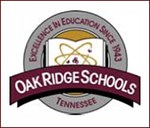 Intellectually GiftedStep One: Parent directed to School Counselor to make request.Step Two: Counselor provides parent with referral packet to be returned back to Counselor when completed.Step Three: Counselor provides completed packet to the School Psychologist for review.Step Four: Upon receipt, School Psychologist schedules a meeting with parent and appropriate school personnel to discuss concerns, current data, appropriate interventions and cumulative folder. Step Five: Summary and Recommendations documented and parental consent for an evaluation obtained if information suggests the presence of an Educational Disability. Step Six: Parent will receive a copy of procedural safeguards as well as a copy of the meeting summary, recommendations and any other documents developed/discussed.			Parent Referral Contact FormIntellectually GiftedDate				Contact___________		Date of Parent Request___________		Date Parent Referral Packet Provided to Parent/Guardian___________		Follow-Up with Parent/Guardian___________		Date Completed Packet Returned to Counselor___________		Date Received by School Psychologist___________		Date Forwarded to SAB___________		Date of Parent/Guardian MeetingRecommendations/ Outcomes:__________________________________________________________________________________________________________________________________________________________________________________________________________________________________________________________________________________________________________________________________________________________________________________________________________________________________________________________________________________________Parent Referral to the Support TeamSpecial EducationIntellectually Gifted “Intellectually gifted” means a child whose intellectual abilities and potential for achievement are so outstanding that the child’s educational performance is adversely affected. “Adverse affect” means that the general curriculum alone is inadequate to appropriately meet the student’s educational needs.  [State Board Rules and Regulations 0520-01-09-.02(11)]Dear Parent,Thank you for your interest in the Special Education programming for Intellectually Gifted students. Oak Ridge Schools is committed to providing a world-class educational environment to all students. We offer an extraordinary portfolio of advanced courses, and we hire teachers who are highly qualified in the subjects they teach. Our first priority is to serve the needs of gifted and talented students in the general education classroom through differentiation and advanced coursework. However, we recognize that some gifted students have an “adverse affect” and require additional services beyond what can be offered in the general education classrooms.Attached, you will find a referral packet that is necessary to better understand your child’s gifts, talents, and potential candidacy for consideration of a comprehensive evaluation to determine eligibility for Special Education services due to adverse affects of Intellectual Giftedness. The completed packet (pages 1-6) should be returned to the School Counselor at your child’s zoned school. Upon receipt, the school screening team will conduct individual screening which will result in two possible outcomes:The requirements are met in either educational performance or creativity/characteristics of giftedness and your child will be referred for a comprehensive evaluation. In this case, you will be notified by the School Psychologist to discuss this process. The determination is made that your child’s needs can be met in the general education classroom. In this case, no comprehensive evaluation is needed, but you will be notified of the school screening team’s recommendations for any necessary interventions in the classroom. In addition, the team will regularly review this case to ensure that the recommended interventions are being implemented and remain appropriate for your child’s needs. On the back of this letter, you will find K-12 services and opportunities for advanced learners attending Oak Ridge Schools. Should you need any further information regarding this process, please contact your zoned school’s School Counselor or contact the number listed below. Thank you for your investment in your child’s education.Gifted Education 304 New York AvenueOak Ridge, TN 37831(865) 425-9027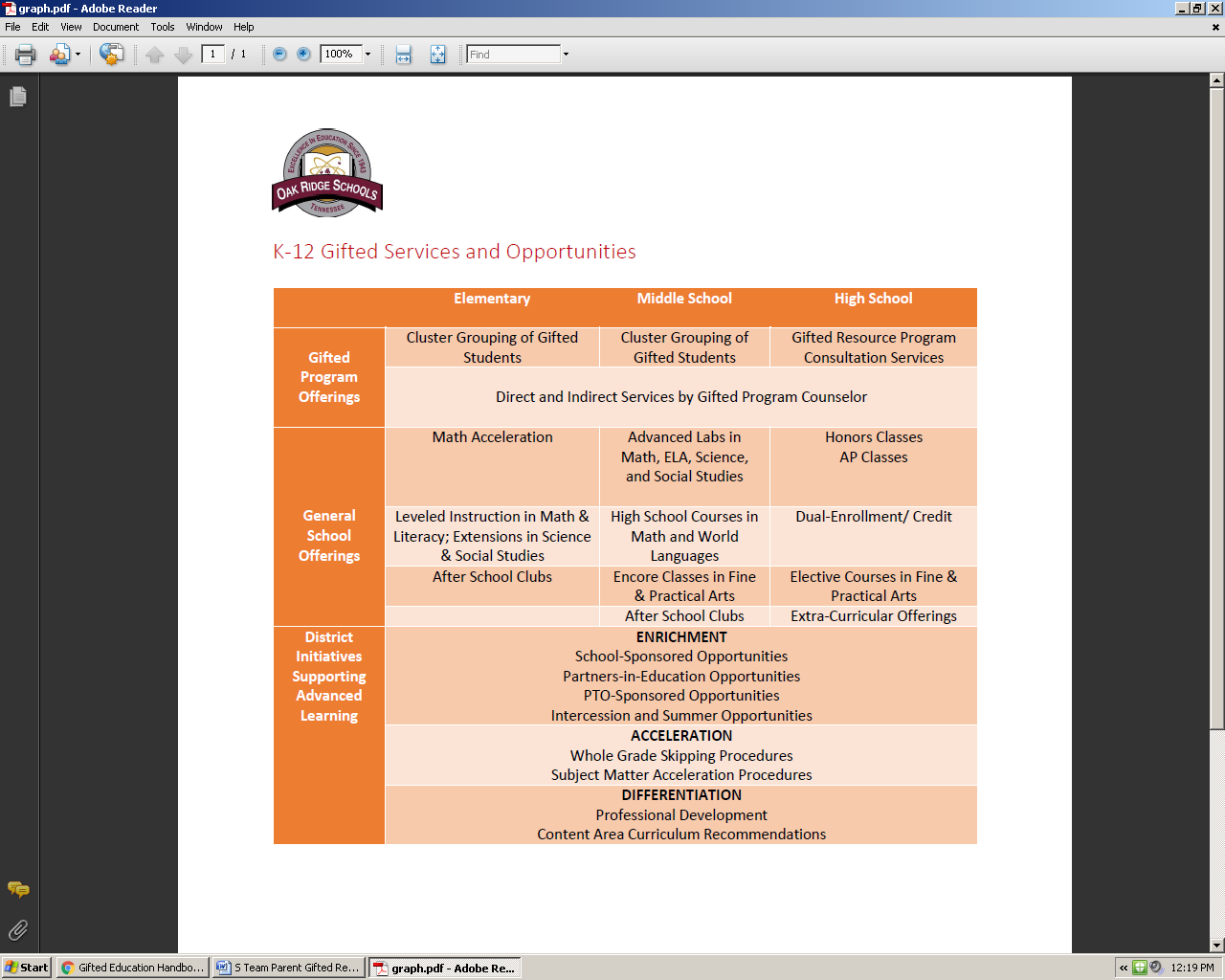 Parent Referral to the Support TeamSpecial EducationPage 1 of 6This referral form is completed when referring a student for consideration of a comprehensive evaluation to determine eligibility for Special Education services.
Student: ____________________________________		Date of Birth: ___________	Date: _________School: _____________________________________		Teacher/Grade:___________________________Parent(s): ___________________________________		Phone Number: __________________________Address: ____________________________________		Email Address: ___________________________Specific Reason for Referral: _______________________________________________________________________________________________________________________________________________________________________________________________________________________________________________________Please complete all areas in which your child’s needs may not be met and provide specific clarification of the concern.       Parent Referral to the Support TeamSpecial EducationPage 2 of 6History of Interventions:  Please indicate the known interventions and/or modifications used to meet the student’s educational needs in the general education classroom and  those provided privately by parents, as well as the known teacher’s input.       Review of Teacher Conferences:  	    By Phone             Conference          Other ________________________      Date of Meeting: ____________              Summary & Recommendations:________________________________________________________________________________________________________________________________________________________________________________________________________________________________________________________________________________________________________________________________________________________________________Date of Meeting: ____________              Summary & Recommendations:______________________________________________________________________________________________________________________________________________________________________________________________________________________________________________________________________________________________________________________________________________________________________Parent Referral to the Support TeamSpecial EducationPage 3 of 6Review of Exclusionary Factors: 									     Parent SignaturePlease Attach: 								               Date        Private Evaluations/Assessment Results                                    			        Notice of Referral and Permission for Individual Screening	                                                                             TN Parent Information Form (2 pages)					Parent Referral to the Support TeamSpecial EducationPage 4 of 6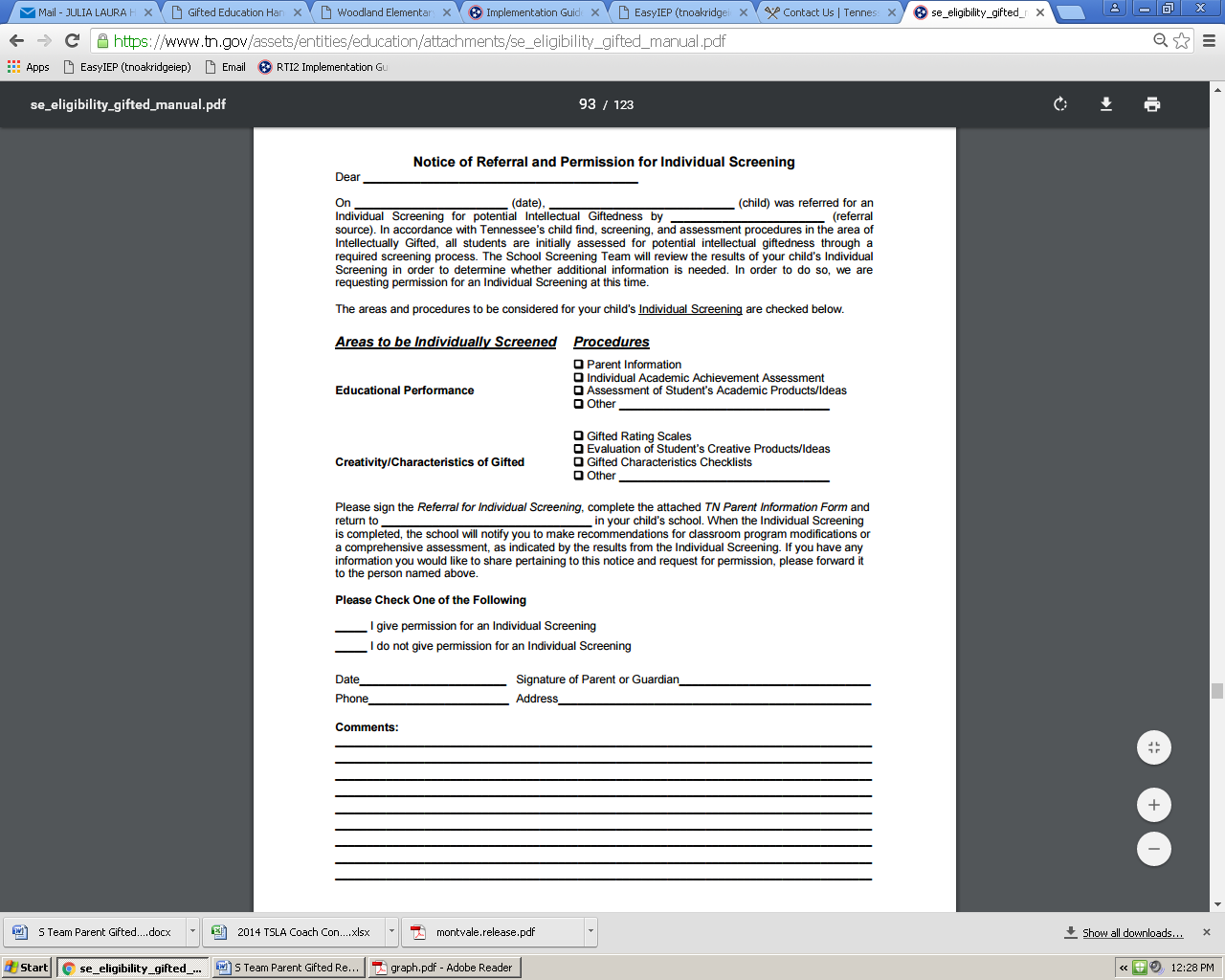 Parent Referral to the Support TeamSpecial EducationPage 5 of 6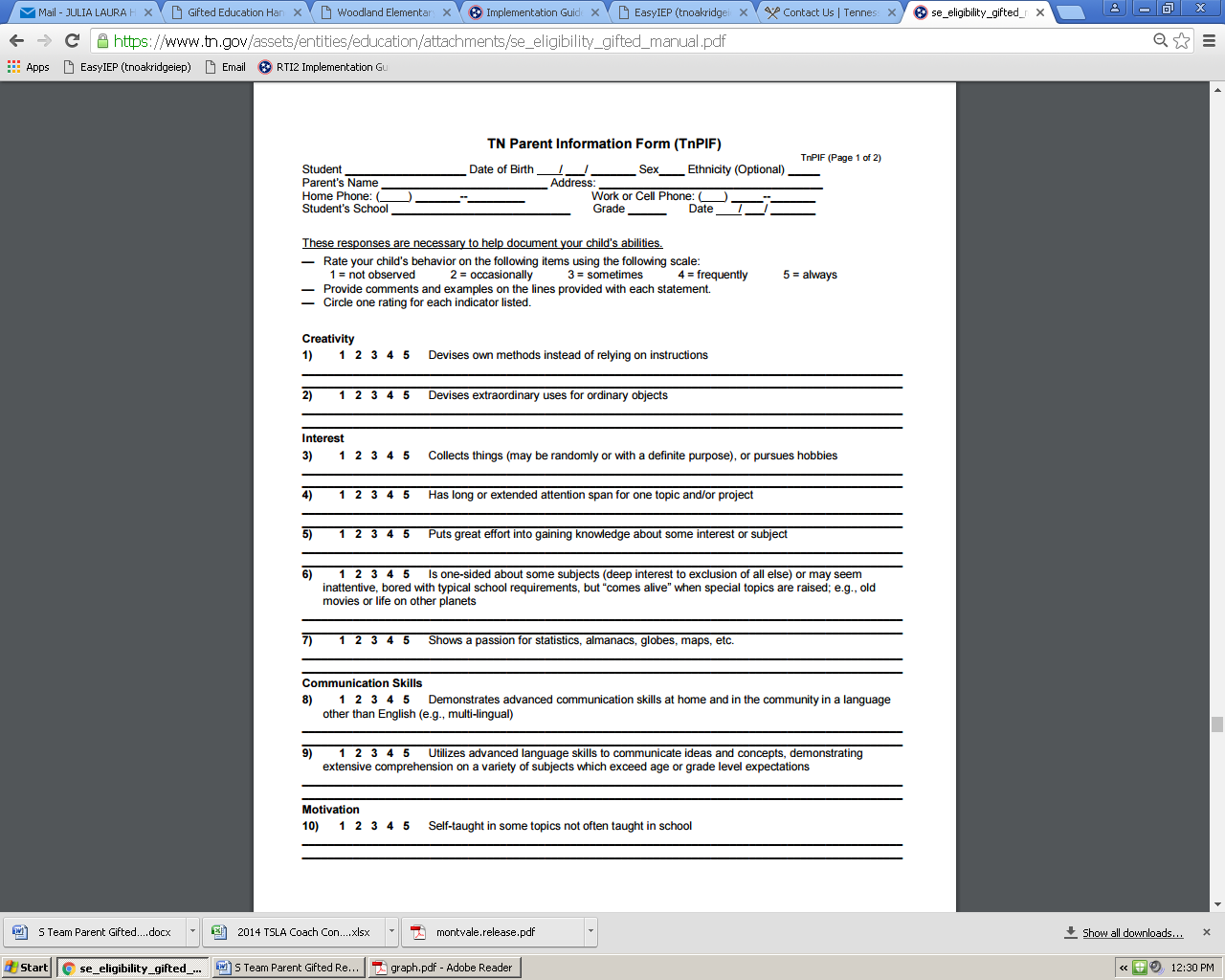 Parent Referral to the Support TeamSpecial EducationPage 6 of 6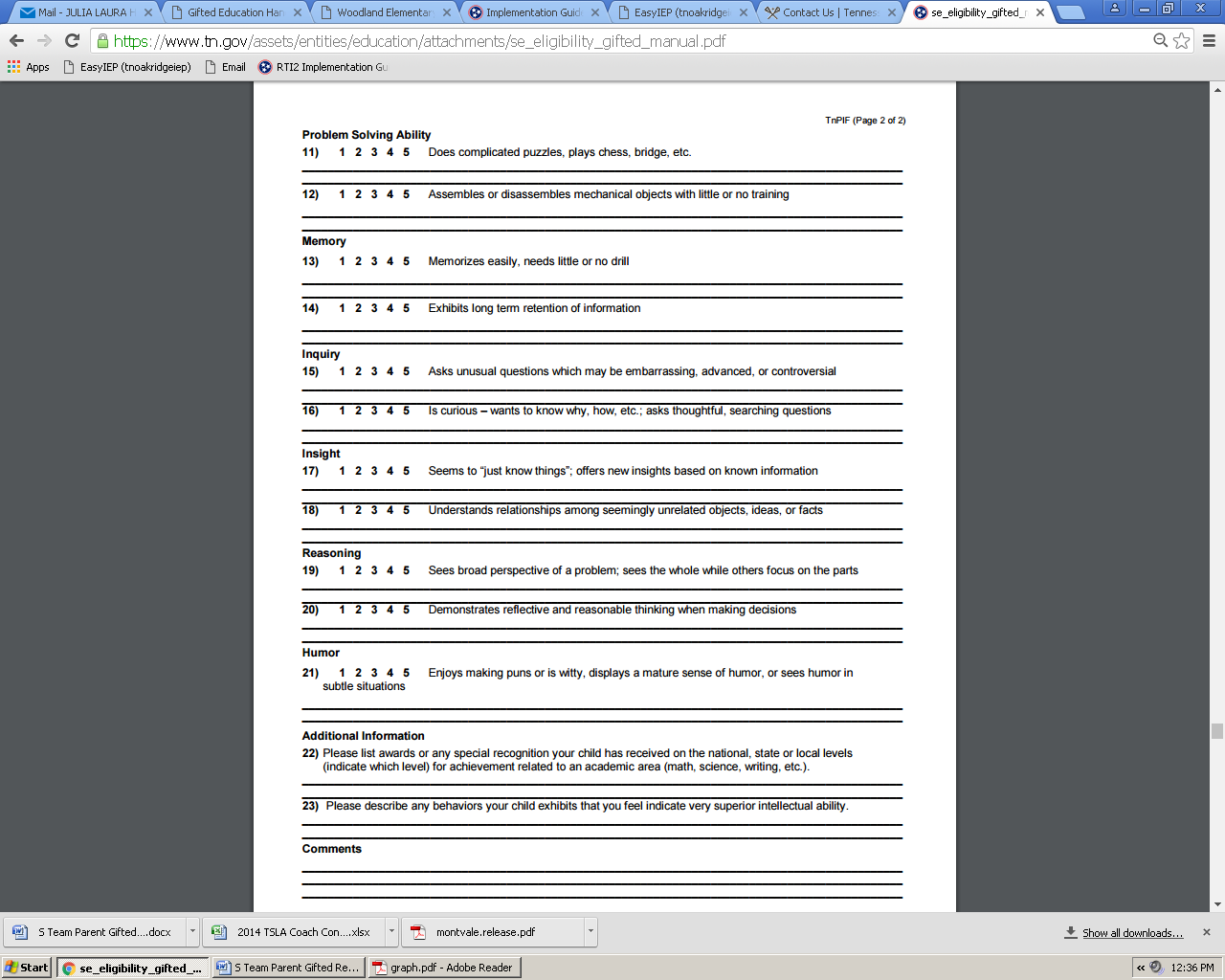 Area of ConcernClarificationReading (including Reading Comp)                                                        Writing                        Math (Calculation  & Reasoning)Organization/ Work CompletionSpoken Language or  Listening CompMotor Skills            (Fine &  Gross)     Activity Level or           Focused AttentionPeer Relationships       & Social SkillsAggressive/  Angry BehaviorsAnxiety – Nervous                or Worried Oppositional /Probs         Following RulesAttendance or             Frequent TardiesOtherREADING/WRITINGMATHBEHAVIORSOCIAL SKILLSOTHEROTHERGeneral HealthHearing Screen Date: __________ Results: ____________________________Vision Screen Date: ____________Results: ____________________________Physical/Motor Concerns: __________________________________________Medical Diagnoses: _______________________________________________Prescribed Medication: ____________________________________________English ProficiencyPrimary Language: ________________________________________________          How long has the student spoken English: _____________________________Other Language Spoken in Home:____________________________________EnvironmentalCulturalEconomics     Home responsibilities interfere with learning activities      Limited experiences in majority-based culture or activities of any culture     Free or reduced lunch     Household has limited enrichment materials/experiencesMotivationDoes the student want to succeed in school?                               Yes          NoDoes he/she seek assistance from others?                                    Yes          NoDoes he/she work with effort with homework/study?                Yes          NoIs the student making an effort to learn?                                       Yes          NoAre the achievement scores consistent with grades?                  Yes          NoSituational TraumaHas the student experienced a recent trauma or any other situation that could create stress or emotional upsets?                                                  Yes          NoExplain: ______________________________________________________Has there been a change in the student’s performance within a short period of time (6-12 months?                                                                            Yes          NoExplain: ______________________________________________________